Прайс-лист на аренду строительной техники и оборудования.Услуги мини-экскаватора HitachiУслуги мини-экскаватора Hitachiминимальный
заказ (смена)плата за сменуплата за доп. час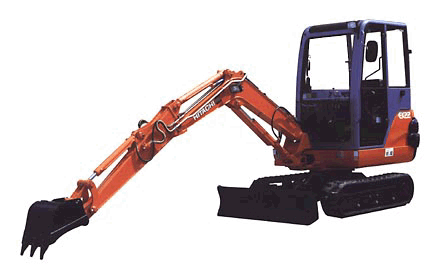 без гидромолота8 часов*10000 руб.1250 руб.с гидромолотом8 часов*11000 руб.1375 руб.Услуги мини-погрузчика на гусеничном ходу TakeuchiУслуги мини-погрузчика на гусеничном ходу Takeuchiминимальный
заказ (смена)плата за сменуплата за доп. час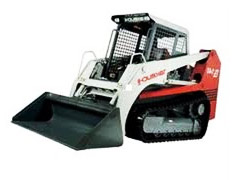 фронтальный ковш, вилы8 часов*10000 руб.1250 руб.гидромолот, щетка8 часов*11000 руб.1375 руб.Услуги мини-погрузчика на колесном ходу BobCatУслуги мини-погрузчика на колесном ходу BobCatминимальный
заказ (смена)плата за сменуплата за доп. час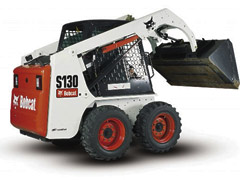 фронтальный ковш, вилы8 часов*8000 руб.1000 руб.гидромолот, щетка8 часов*9000 руб.1125 руб.Услуги экскаватора-погрузчика JCBУслуги экскаватора-погрузчика JCBминимальный
заказ (смена)плата за сменуплата за доп. час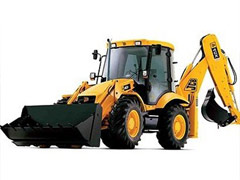 без гидромолота7+1 часов11000 руб.1375 руб.c гидромолотом7+1 часов12000 руб.1500 руб.Услуги мини экскаватора-погрузчика JCB 1CXУслуги мини экскаватора-погрузчика JCB 1CXминимальный
заказ (смена)плата за сменуплата за доп. час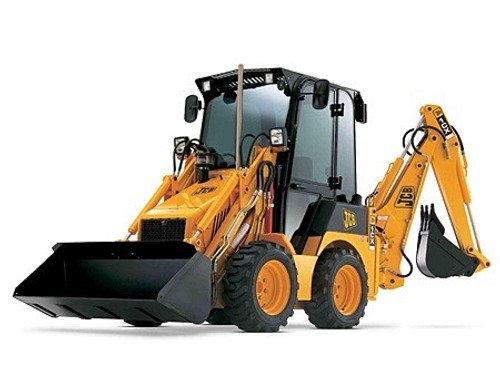 без гидромолота7+1 часов10000 руб.1250 руб.c гидромолотом7+1 часов11000 руб.1375 руб.Услуги мини экскаватора-погрузчика HidromekУслуги мини экскаватора-погрузчика Hidromekминимальный
заказ (смена)плата за сменуплата за доп. час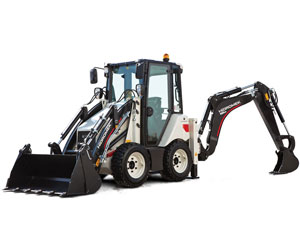 без гидромолота7+1 часов10000 руб.1250 руб.c гидромолотом7+1 часов11000 руб.1375 руб.Услуги полноповоротного колесного экскаватора HyundaiУслуги полноповоротного колесного экскаватора Hyundaiминимальный
заказ (смена)плата за сменуплата за доп. час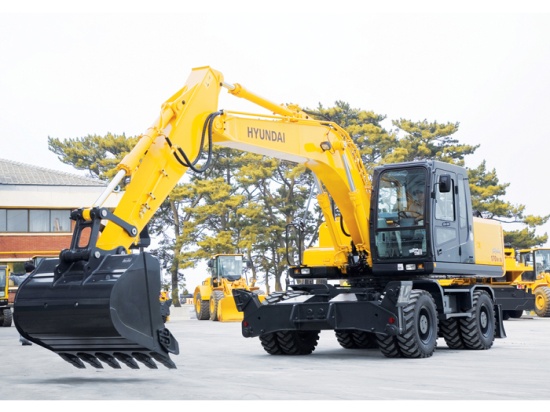 ковш 1куб.м.8 часов*14000 руб.1750 руб.Услуги миди-экскаватора HANIXУслуги миди-экскаватора HANIXминимальный
заказ (смена)плата за сменуплата за доп. час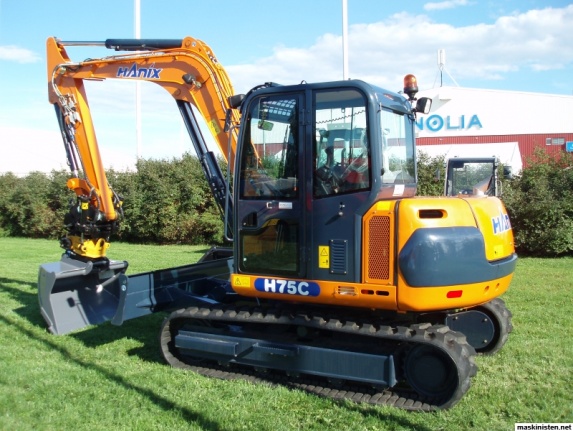 обратная лопата7+1 часов12000 руб.1500 руб.c гидромолотом7+1 часов13000 руб.1625 руб.Услуги полноповоротного гусеничного экскаватора HitachiУслуги полноповоротного гусеничного экскаватора Hitachiминимальный
заказ (смена)плата за сменуплата за доп. час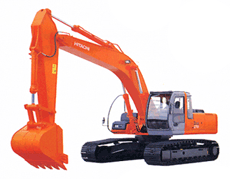 ковш 1куб.м.8 часов*14000 руб.1750 руб.Услуги дизельного малошумного компрессора Air ManУслуги дизельного малошумного компрессора Air Manминимальный
заказ (смена)плата за сменуплата за доп. час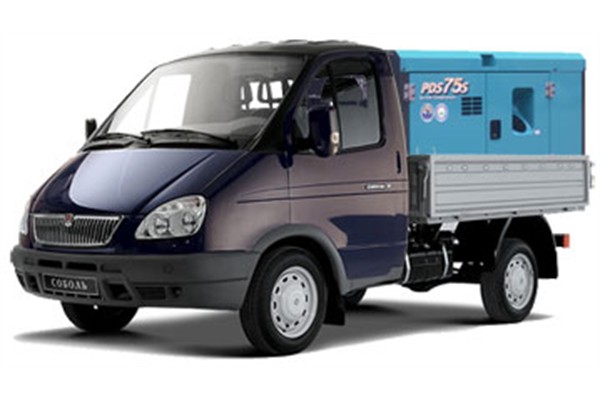 с 2 отбойными молотками7+1 часов6000 руб.750 руб.c 3 отбойными молотками7+1 часов7000 руб.875 руб.Услуги телескопического погрузчика BobcatУслуги телескопического погрузчика Bobcatминимальный
заказ (смена)плата за сменуплата за доп. час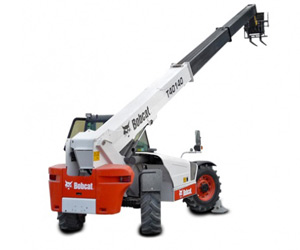 8 часов*13000 руб.1625 руб.Перевозка спецтехники и эвакуация автомобилейПеревозка спецтехники и эвакуация автомобилейПеревозка спецтехники и эвакуация автомобилейПеревозка спецтехники и эвакуация автомобилейПеревозка спецтехники и эвакуация автомобилей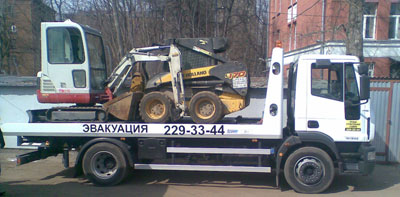 Базовые:Базовые:Базовые:Базовые:Базовые:Легковые автомобилиЛегковые автомобилиот 2500 руб.от 2500 руб.от 2500 руб.Джипы и микроавтобусыДжипы и микроавтобусыот 3000 руб.от 3000 руб.от 3000 руб.Спецтехника до 3 тоннСпецтехника до 3 тоннот 4000 руб.от 4000 руб.от 4000 руб.Спецтехника 3-5 тоннСпецтехника 3-5 тоннот 5000 руб.от 5000 руб.от 5000 руб.Спецтехника 5-7 тоннСпецтехника 5-7 тоннот 6000 руб.от 6000 руб.от 6000 руб.Спецтехника 7-10 тоннСпецтехника 7-10 тоннот 8000 руб.от 8000 руб.от 8000 руб.Дополнительно:Дополнительно:Дополнительно:Дополнительно:Дополнительно:Простой по вине заказчикаПростой по вине заказчика500 руб. в час500 руб. в час500 руб. в часПеревозка в ночное время (с 23.00 до 07.00)Перевозка в ночное время (с 23.00 до 07.00)1000 руб. к базовому тарифу1000 руб. к базовому тарифу1000 руб. к базовому тарифуПеревозка за пределы МКАДПеревозка за пределы МКАД35 руб. за км к базовому тарифу35 руб. за км к базовому тарифу35 руб. за км к базовому тарифу